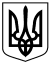 Сумська міська радаСЛУЖБА У СПРАВАХ  ДІТЕЙНАКАЗ„ 24 ” червня 2019 року                     м. Суми                                       № 27-АГПро преміювання працівниківза червень 2019 року       Відповідно до Постанови Кабінету Міністрів України від 09.03.2006 № 268 „Про упорядкування  структури  та  умов  оплати  праці  працівників апарату органів виконавчої влади, органів прокуратури, судів та інших органів”           (зі змінами), наказу Міністерства соціальної політики України від 02.10.1996   № 77 „Про умови оплати праці робітників, зайнятих обслуговуванням органів виконавчої влади, місцевого самоврядування та їх виконавчих органів, органів прокуратури, судів та інших органів” (зі змінами), розпорядження міського голови від 29.12.2018 № 465-к «Про Порядок щомісячного преміювання працівників апарату та виконавчих органів Сумської міської ради на 2019 рік» (зі змінами), Колективного договору між адміністрацією та трудовим колективом служби у справах дітей Сумської міської  ради на 2018-2020 роки, враховуючи особистий вклад працівників у загальні результати роботи,НАКАЗУЮ:Виплатити премію за червень 2019 року за фактично відпрацьований час у відсотках до суми посадового окладу, надбавок та доплат працівникам служби у справах дітей Сумської міської ради:             2.  Видатки, пов’язані з установленими цим наказом преміями, здійснити при наявності коштів на їх виплату, у межах фонду преміювання та економії фонду оплати праці.Начальник служби                                                                      В.В. Подопригора№з\пПІБ                 ПосадаРозмірпремії у % 1.Сухенко І.О.  головний бухгалтер402.Погрібна О.С.завідувач сектору з усиновлення дітей, опіки, піклування та розвитку сімейних форм виховання403.Максименко О.А.завідувач сектору профілактичної роботи та соціально-правового захисту дітей, які опинились у складних життєвих обставинах404.Антипенко Б.В.головний спеціаліст-юрисконсульт405.Тютюнник О.А.головний спеціаліст406.Черненко С.І.головний спеціаліст407.Ярмоленко М.М.головний спеціаліст408.Нікітін О.О.головний спеціаліст409.Прилипко З.В.головний спеціаліст4010.Сущенко В.В.головний спеціаліст4011.Панок О.А.головний спеціаліст4012.Шерстюк О.В.спеціаліст І категорії4013.Черняк Т.М.діловод4014.Соколов В.М.водій3015.Ступнікова Т.Д.прибиральник службових приміщень40